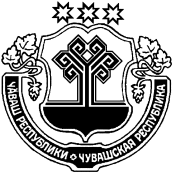 О признании утратившими силу некоторых постановлений администрации Краснооктябрьского сельского поселения Шумерлинского района  В соответствии с Федеральным законом  от 01.07.2021 № 248-ФЗ «О государственном контроле (надзоре)  и муниципальном контроле в Российской Федерации»администрация Краснооктябрьского сельского поселения Шумерлинского района                    Чувашской Республики п о с т а н о в л я е т:1. Признать утратившими силу следующие постановления администрации Краснооктябрьского сельского поселения Шумерлинского района:- от 31.07.2017 № 41 «Об утверждении административного регламента администрации Краснооктябрьского сельского поселения Шумерлинского района Чувашской Республики по исполнению муниципальной функции по осуществлению муниципального контроля в области торговой деятельности»;- от 28.09.2018 № 49 «О внесении изменений в постановление администрации Краснооктябрьского сельского поселения от 31.07.2017 № 41 «Об утверждении административного регламента администрации Краснооктябрьского сельского поселения Шумерлинского района Чувашской Республики по исполнению муниципальной функции по осуществлению муниципального контроля в области торговой деятельности»»;- от 08.04.2019 № 24 «О внесении изменений в постановление администрации Краснооктябрьского сельского поселения от 31.07.2017 № 41 «Об утверждении административного регламента администрации Краснооктябрьского сельского поселения Шумерлинского района Чувашской Республики по исполнению муниципальной функции по осуществлению муниципального контроля в области торговой деятельности»»;- от 06.04.2020 № 41 «О внесении изменений в постановление администрации Краснооктябрьского сельского поселения от 31.07.2017 № 41 «Об утверждении административного регламента администрации Краснооктябрьского сельского поселения Шумерлинского района Чувашской Республики по исполнению муниципальной функции по осуществлению муниципального контроля в области торговой деятельности»»;- от 07.04.2021 № 34 «О внесении изменений в постановление администрации Краснооктябрьского сельского поселения от 31.07.2017 № 41 «Об утверждении административного регламента администрации Краснооктябрьского сельского поселения Шумерлинского района Чувашской Республики по исполнению муниципальной функции по осуществлению муниципального контроля в области торговой деятельности»»;2. Настоящее постановление вступает в силу после официального опубликования в информационном издании «Вестник Краснооктябрьского сельского поселения Шумерлинского района» и подлежит размещению на официальном сайте Краснооктябрьского сельского поселения Шумерлинского района.Глава Краснооктябрьского сельского поселенияШумерлинского района  				                                           Т.В.Лазарева	                 ЧĂВАШ  РЕСПУБЛИКИÇĚМĚРЛЕ РАЙОНĚЧУВАШСКАЯ РЕСПУБЛИКА ШУМЕРЛИНСКИЙ  РАЙОН  ХĚРЛĔ ОКТЯБРЬ ЯЛ ПОСЕЛЕНИЙĚН АДМИНИСТРАЦИЙĚ  ЙЫШĂНУ       «17» сентября 2021   №  64  Хěрле Октябрь поселокěАДМИНИСТРАЦИЯКРАСНООКТЯБРЬСКОГО СЕЛЬСКОГО ПОСЕЛЕНИЯ ПОСТАНОВЛЕНИЕ       «17»  сентября 2021    №  64поселок Красный Октябрь